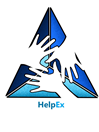 Module 1  - Getting OnboardM1.WS6 – Biographical WorkBiography work:What circumstances in my life disturbed me? How did I learn to cope?What did help me coping?What are my strengths? 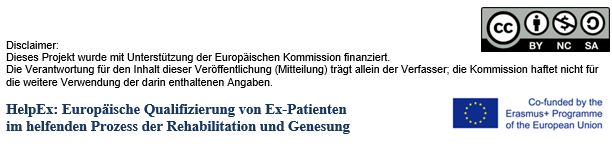 